Zásady spracovania osobných údajov a systém ochrany osobných údajov podľa nariadenia GDPR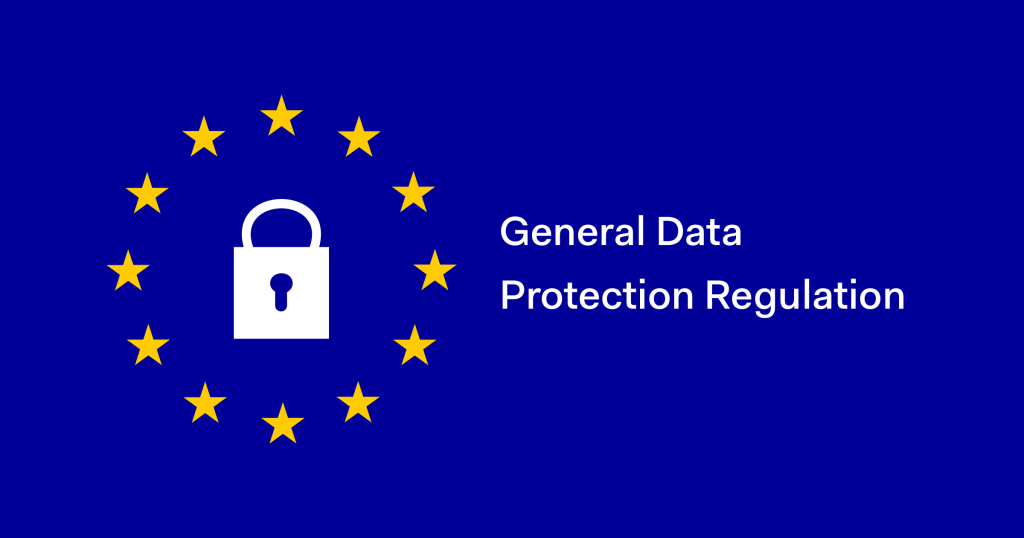 Účelom týchto zásad je preukázať, že spracovanie osobných údajov prevádzkovateľom sa vykonáva v súlade s aktuálne platnou právnou úpravou, najmä Zákonom 18/2018 Z. z. ochrane osobných údajov(ďalej len „nový zákon ZOOÚ“) a Nariadením Európskeho parlamentu a Rady (EÚ) 2016/679 z 27. apríla 2016 o ochrane fyzických osôb pri spracovaní osobných údajov a o voľnom pohybe takýchto údajov, (ďalej len „ nariadenie GDPR“). Nová právna úprava dáva prevádzkovateľovi povinnosť s ohľadom na povahu, rozsah a účel spracovania osobných údajov a na riziká s rôznou pravdepodobnosťou a závažnosťou pre práva fyzickej osoby prijať vhodné technické a organizačné opatrenia na zabezpečenie a preukázanie toho, že spracovávanie osobných údajov sa vykonáva v súlade s novou právnou úpravou. Uvedené prijaté opatrenia je prevádzkovateľ povinný podľa potreby aktualizovať.Tento dokument je výsledkom posúdenia spracovania osobných údajov prevádzkovateľom pre účely právnych noriem upravujúcich ochranu osobných údajov. Zavedením štandardizovanej ochrany osobných údajov na základe princípov tu uvedených je minimalizované riziko porušenia ochrany osobných údajov.PREVÁDZKOVATEĽ:Verejno - prospešný podnik Senec, a.s.Fándlyho 3903 01 SenecIČO: 35 732 814Ing. Gabriel Klokner02/45 92 47 01klokner@vppsenec.sk         (ďalej v texte zásad len ako „prevádzkovateľ“ )Zákonný dôvod spracovania osobných údajov:Právnym základom spracovania osobných údajov u prevádzkovateľa o dotknutých osobách všetkých kategórií  sú nasledujúce ustanovenia GDPR, resp. nového zákona ZOOÚ:spracovanie osobných údajov je nevyhnutné na plnenie zmluvy, ktorej zmluvnou stranou je dotknutá osoba, alebo na vykonanie opatrenia pred uzatvorením zmluvy na základe žiadosti dotknutej osoby, - podľa § 13 ods. 1 písm. b) ZOOÚ, resp. čl. 6 písm. b) GDPR.(objednávky, kúpne zmluvy, rámcové zmluvy, pracovné zmluvy, životopisy....)Podľa § 78 ods. 3 ZOOÚ prevádzkovateľ, ktorý je zamestnávateľom dotknutej osoby, je oprávnený poskytovať jej osobné údaje alebo zverejniť jej osobné údaje v rozsahu titul, meno, priezvisko, pracovné zaradenie, služobné zaradenie, funkčné zaradenie, osobné číslo zamestnanca alebo zamestnanecké číslo zamestnanca, odborný útvar, miesto výkonu práce, telefónne číslo, faxové číslo, adresa elektronickej pošty na pracovisko a identifikačné údaje zamestnávateľa, ak je to potrebné v súvislosti s plnením pracovných povinností, služobných povinností alebo funkčných povinností dotknutej osoby. Poskytovanie osobných údajov alebo zverejnenie osobných údajov nesmie narušiť vážnosť, dôstojnosť a bezpečnosť dotknutej osoby. (údaje o zamestnancoch)spracovanie osobných údajov je nevyhnutné podľa osobitného predpisu alebo medzinárodnej zmluvy, ktorou je Slovenská republika viazaná, - podľa  § 13 ods. 1 písm. c) ZOOÚ, resp. čl. 6 písm. c) GDPR (katastrálny zákon, obchodný zákonník, zákonník práce, zákon o zdravotnom poistení, zákon o sociálnom poistení, zákon o dani z príjmov....)spracovanie osobných údajov je nevyhnutné na účel oprávnených záujmov prevádzkovateľa alebo tretej strany okrem prípadov, keď nad týmito záujmami prevažujú záujmy alebo práva dotknutej osoby vyžadujúce si ochranu osobných údajov, najmä ak je dotknutou osobu dieťa, - podľa § 13 ods. 1 písm. f) ZOOÚ, resp. čl. 6 písm. f) GDPR ďalšie spracovanie osobných údajov na účel archivácie, na vedecký účel, na účel historického výskumu alebo na štatistický účel, ak je v súlade s osobitným predpisom a ak sú dodržané primerané záruky ochrany práv dotknutej osoby.Prehlásenie:Prehlasujeme, že ako prevádzkovateľ vašich osobných údajov spĺňame všetky zákonné povinnosti vyžadované platnou legislatívou, najmä Zákonom o ochrane osobných údajov a GDPR, a teda že:budeme spracovávať vaše osobné údaje len na základe platného právneho dôvodu popísaného vyššie.Si týmto plníme podľa článku 13 GDPR informačnú povinnosť voči dotknutým osobámumožníme vám a budeme vás podporovať v uplatňovaní a plnení vašich práv podľa nového zákona ZOOÚ a nariadenia GDPR.Dotknuté osoby:Zmluvní a predzmluvní obchodní partneriKlienti prevádzkovateľaZamestnanci prevádzkovateľaÚčely spracovania:Spracovávame osobné údaje, ktoré nám zveríte sami a to z dôvodov naplnenia týchto účelov:Zmluvní/predzmluvní partneri a klienti prevádzkovateľa: identifikácia zmluvnej stranyposkytnutie dohodnutej služby(spracovanie  osobných údajov  potrebných na plnenie účelu účtovných  služieb a vedenia personalistiky)propagácia prostredníctvom sociálnych sietí – FacebookZasielanie marketingových ponúk a činenie ďalších marketingových aktivítPrevádzkovateľ využíva systém GPS k optimalizácia firemných nákladov na PHM, prehľadné účtovanie PHM, automatické generovanie knihy jázd, vykazovanie služobných ciest, vypátranie vozidla v prípade jeho odcudzenia, kontroly dodržiavania pracovnoprávnych povinností zamestnancov pri vedení služobného vozidla, ochrana majetku zamestnávateľa – služobných vozidiel pred krádežou, poškodenímPrevádzkovateľ prehlasuje, že so záznamami žiadnym spôsobom nepracuje a neposkytuje ich tretím osobám či subjektomKamerový systém :Prevádzkovateľ využíva k prevencii a ochrane svojich zákazníkov, svojho aj ich majetku kamerový systém. Prevádzkovateľ prehlasuje, že so záznamami žiadnym spôsobom nepracuje a neposkytuje ich tretím osobám či subjektomZamestnanci:Prevádzkovateľ spracováva osobné údaje svojich zamestnancov výlučne pre účely pracovnoprávnych vzťahov a ďalších právnych vzťahov, ktoré vyplývajú z pracovného práva a práva sociálneho zabezpečenia.Prevádzkovateľ spracováva osobné údaje potrebné na vyplatenie miezd a vedenie personalistiky na základe pracovného pomeru alebo spracovania na základe dohôd o prácach vykonávaných mimo pracovného pomeruĎalším účelom je plnenie povinností zamestnávateľa súvisiacich s pracovným pomerom, štátnozamestnaneckým pomerom alebo obdobným vzťahom (napr. na základe dohôd o prácach vykonávaných mimo pracovného pomeru) vrátane predzmluvných vzťahovTaktiež na zabezpečenie identifikácie svojho zamestnanca v pracovných zmluváchAko dlho budeme zhromažďovať Vaše osobné údaje?Prevádzkovateľ sa zaručuje, že osobné údaje poskytnuté dotknutou osobou v predmetnej zmluve alebo iným spôsobom bude spracovávať v informačných systémoch v zmysle zásady minimalizácie uchovávania a v prípade, žeby odpadol účel spracovania, prevádzkovateľ sa zaručuje osobné údaje vymazať. V prípade, že budú uvedené osobné údaje spracovávané na iný účel ako je stanovený vyššie v tomto článku bude dotknutá osoba o tomto účele ako aj o právnom základe takého spracovávania informovaná ešte pred takým spracovaním.Prevádzkovateľ sa zaručuje, že osobné údaje zamestnancov  na účely špecifikované v týchto zásadách bude spracovávať maximálne po dobu trvania pracovnoprávneho vzťahu, prípadne ak si to vyžaduje niektorý s osobitných predpisov tak po dobu stanovenú v tomto zákonnom predpise.Zabezpečenie a ochrana osobných údajovChránime osobné údaje v maximálnej možnej miere. Chránime ich ako keby boli naše vlastné. Zaviedli sme všetky možné technické a organizačné opatrenia, ktoré zamedzujú zneužitiu, poškodeniu alebo zničeniu vašich osobných údajov.Odovzdanie osobných údajov tretím osobám ( sprostredkovatelia, príjemci)K vašim osobným údajom majú prístup oprávnené osoby poverené prevádzkovateľom, ktorí sú viazaní mlčanlivosťou a preškolení v oblasti bezpečnosti spracovania.Väčšinu spracovateľských operácií zvládame sami a nepotrebujeme k nim 3. strany.
Pre zaistenie niektorých konkrétnych spracovateľských operácií, ktoré nedokážeme zabezpečiť vlastnými silami, využívame služby sprostredkovateľov, ktorí sa na dané spracovanie špecializujú a sú zaviazaný sprostredkovateľskou zmluvou súlade s GDPR.Sú to poskytovatelia nasledujúcich platforiem a služieb:Sociálna poisťovňaZdravotná poisťovňaDaňový úrad Štatistický úrad Dodávateľ služieb BOZPDodávateľ IT služiebOdovzdávanie dát mimo Európskej únieDáta spracovávame výhradne v Európskej únii alebo v krajinách, ktoré zaisťujú stupeň ochrany na základe rozhodnutia Európskej komisie.Vaše práva v súvislosti s ochranou osobných údajovV súvislosti s ochranou osobných údajov máte niekoľko práv. Ak budete chcieť niektorého z týchto práv využiť, prosím kontaktujte nás prostredníctvom vyššie uvedenej mailovej adresy. Máte právo na informácie, ktoré sú plnené už týmito zásadami spracovania osobných údajov. – informačná povinnosťVďaka právu na prístup nás môžete kedykoľvek vyzvať a my vám doložíme v lehote 30 dní, aké vaše osobné údaje spracovávame a prečo.Ak sa u vás niečo zmení alebo akékoľvek svoje osobné údaje zbadáte neaktuálne alebo neúplné, máte právo na doplnenie a zmenu osobných údajov.Právo na obmedzenie spracovania môžete využiť, ak sa domnievate, že spracovávame vaše nepresné údaje, myslíte si, že vykonávame spracovanie nezákonne, ale nechcete všetky údaje vymazať alebo ak máte námietku proti spracovaniu.Obmedziť môžete rozsah osobných údajov alebo účelov spracovania. Právo na výmaz (byť zabudnutý): Vašim ďalším právom je právo na vymazanie, v prípade že neexistuje zákonný právny základ, ktorý nás oprávňuje resp. zákonná povinnosť, ktorá nám prikazuje vaše osobné údaje spracovať. V takom prípade vymažeme všetky vaše osobné údaje zo svojho systému, aj zo systému všetkých čiastkových spracovateľov a záloh v zákonom stanovenej lehote.Ako môžete tieto práva vykonávať               S Vašou žiadosťou sa môžete na nás obrátiť niektorým z týchto spôsobov:e-mailom: klokner@vppsenec.sk, písomne alebo osobne doručením na adresu sídla:                            Verejno - prospešný podnik Senec, a.s., Fándlyho 3, 903 01 Senec, IČO: 35 732 814                                                                                                                        Adresa prevádzky: Pezinská 29, 903 01 SenecV prípade, že sa domnievate ,že došlo k porušeniu Vašich práv na ochranu osobných údajov máte právo podať sťažnosť dozornému orgánu ktorým je Úrad na ochranu osobných údajov na adrese Hraničná 12820 07 Bratislava 27Slovenská republikaIdentifikačné údaje:IČO: 36064220DIČ: 2021685985Sekretariát úradu:+421 /2 3231 3214E-mail:  statny.dozor@pdp.gov.sk        Podateľňa: pondelok – štvrtok: 8:00 - 15:00piatok: 8:00 - 14:00Tieto zásady spracovania osobných údajov platia od 25.5.2018 a nahrádzajú predchádzajúcu Ochranu osobných údajov.